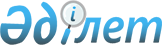 2018 жылға арналған мектепке дейінгі тәрбие мен оқытуға мемлекеттік білім беру тапсырысын, ата-ана төлемақысының мөлшерін бекіту туралыАқмола облысы Зеренді ауданы әкімдігінің 2018 жылғы 16 қаңтардағы № А-1/12 қаулысы. Ақмола облысының Әділет департаментінде 2018 жылғы 29 қаңтарда № 6367 болып тіркелді
      РҚАО-ның ескертпесі.

      Құжаттың мәтінінде түпнұсқаның пунктуациясы мен орфографиясы сақталған.
      "Қазақстан Республикасындағы жергілікті мемлекеттік басқару және өзін-өзі басқару туралы" Қазақстан Республикасының 2001 жылғы 23 қаңтардағы Заңына, "Білім туралы" Қазақстан Республикасының 2007 жылғы 27 шілдедегі Заңының 6-бабы 4-тармағының 8-1) тармақшасына сәйкес, Зеренді ауданының әкімдігі ҚАУЛЫ ЕТЕДІ:
      1. Қоса беріліп отырған 2018 жылға арналған мектепке дейінгі тәрбие мен оқытуға мемлекеттік білім беру тапсырысы, ата-ана төлемақысының мөлшері бекітілсін.
      2. Осы қаулының орындалуын бақылау аудан әкімінің орынбасары А.Е. Қапышевқа жүктелсін.
      3. Осы қаулының әрекеті 2018 жылдың 1 қаңтарынан бастап туындаған құқықтық қатынастарға таратылады.
      4. Осы қаулы Ақмола облысының Әділет департаментінде мемлекеттік тіркелген күнінен бастап күшіне енеді және ресми жарияланған күнінен бастап қолданысқа енгізіледі. 2018 жылға арналған мектепке дейінгі тәрбие мен оқытуға мемлекеттік білім беру тапсырысы, ата-ана төлемақысының мөлшері
      кестенің жалғасы
					© 2012. Қазақстан Республикасы Әділет министрлігінің «Қазақстан Республикасының Заңнама және құқықтық ақпарат институты» ШЖҚ РМК
				
      Зеренді ауданының әкімі

М.Мұстафин
Зеренді ауданы әкімдігінің
2018 жылғы "16" қаңтардағы
№ А-1/12 қаулысымен
бекітілген
Мектепке дейінгі тәрбие мен оқыту ұйымдарының тәрбиеленушілер саны
Мектепке дейінгі тәрбие мен оқыту ұйымдарының тәрбиеленушілер саны
Мектепке дейінгі тәрбие мен оқыту ұйымдарының тәрбиеленушілер саны
Мектепке дейінгі тәрбие мен оқыту ұйымдарының тәрбиеленушілер саны
Балабақша
Балабақша
Толық күн болатын мектеп жанындағы шағын орталық
Жарты күн болатын мектеп жанындағы шағын орталық
мемлекеттік
жеке меншік
Толық күн болатын мектеп жанындағы шағын орталық
Жарты күн болатын мектеп жанындағы шағын орталық
135
50
110
195
Бір тәрбиеленушіге айына жұмсалатын шығындарының орташа құны (теңге)
Бір тәрбиеленушіге айына жұмсалатын шығындарының орташа құны (теңге)
Бір тәрбиеленушіге айына жұмсалатын шығындарының орташа құны (теңге)
Бір тәрбиеленушіге айына жұмсалатын шығындарының орташа құны (теңге)
Мектепке дейінгі ұйымдарында айына ата-ана төлемақысының мөлшері (теңге)
Мектепке дейінгі ұйымдарында айына ата-ана төлемақысының мөлшері (теңге)
Мектепке дейінгі ұйымдарында айына ата-ана төлемақысының мөлшері (теңге)
Мектепке дейінгі ұйымдарында айына ата-ана төлемақысының мөлшері (теңге)
Балабақша
Балабақша
Толық күн болатын мектеп жанындағы шағын орталық
Жарты күн болатын мектеп жанындағы шағын орталық
Балабақша
Балабақша
Толық күн болатын мектеп жанындағы шағын орталық
Жарты күн болатын мектеп жанындағы шағын орталық
мемлекеттік
жеке меншік
Толық күн болатын мектеп жанындағы шағын орталық
Жарты күн болатын мектеп жанындағы шағын орталық
мемлекеттік
жеке меншік
Толық күн болатын мектеп жанындағы шағын орталық
Жарты күн болатын мектеп жанындағы шағын орталық
23869,7
21591,8
16921,6
8460,8
10000
12000
8000
4000